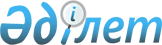 Біржан сал ауданы мәслихатының 2023 жылғы 26 желтоқсандағы № С-8/4 "2024 – 2026 жылдарға арналған аудандық бюджет туралы" шешіміне өзгерістер мен толықтыру енгізу туралыАқмола облысы Біржан сал ауданы мәслихатының 2024 жылғы 29 наурыздағы № С-12/2 шешімі
      Біржан сал ауданының мәслихаты ШЕШІМ ҚАБЫЛДАДЫ:
      1. Біржан сал ауданы мәслихатының "2024 - 2026 жылдарға арналған аудандық бюджет туралы" 2023 жылғы 26 желтоқсандағы № С-8/4 шешіміне келесі өзгерістер мен толықтыру енгізілсін:
      1-тармақ жаңа редакцияда жазылсын:
      "1. 2024 - 2026 жылдарға арналған аудандық бюджет 1, 2 және 3-қосымшаларға сәйкес, оның ішінде 2024 жылға келесі көлемдерде бекітілсін:
      1) кірістер – 3 606 842,4 мың теңге, оның ішінде:
      салықтық түсімдер – 1 469 338,0 мың теңге;
      салықтық емес түсімдер – 70 010,0 мың теңге;
      негізгі капиталды сатудан түсетін түсімдер – 9 500,0 мың теңге;
      трансферттер түсімі – 2 057 994,4 мың теңге;
      2) шығындар – 3 867 548,6 мың теңге;
      3) таза бюджеттік кредиттеу – - 2 185,0 мың теңге, оның ішінде:
      бюджеттік кредиттер – 7 321,0 мың теңге;
      бюджеттік кредиттерді өтеу – 9 506,0 мың теңге;
      4) қаржы активтерімен операциялар бойынша сальдо – 0 мың теңге;
      5) бюджет тапшылығы (профициті) – - 258 521,2 мың теңге;
      6) бюджет тапшылығын қаржыландыру (профицитін пайдалану) – 258 521,2 мың теңге.";
      келесі мазмұндағы 9-1-тармақпен толықтырылсын:
      "9-1. 2024 жылға арналған аудандық бюджетте 2024 жылдың 1 қаңтарына жинақталған 260 706,2 мың теңге сомасындағы бюджеттік қаражаттардың бос қалдықтары пайдаланылатыны ескерілсін.";
      көрсетілген шешімнің 1-қосымшасы осы шешімнің 1-қосымшасына сәйкес жаңа редакцияда жазылсын.
      2. Осы шешім 2024 жылдың 1 қаңтарынан бастап қолданысқа енгізіледі. 2024 жылға арналған аудандық бюджет
					© 2012. Қазақстан Республикасы Әділет министрлігінің «Қазақстан Республикасының Заңнама және құқықтық ақпарат институты» ШЖҚ РМК
				
      Біржан сал ауданы мәслихатының төрағасы

Н.Қуатова
Біржан сал ауданы
мәслихатының
2024 жылғы 29 наурыздағы
№ С-12/2 шешіміне
1-қосымшаБіржан сал ауданы
мәслихатының
2023 жылғы 26 желтоқсандағы
№ С-8/4 шешіміне
1-қосымша
Санаты 
Санаты 
Санаты 
Санаты 
Сома,
мың теңге
Сыныбы 
Сыныбы 
Сыныбы 
Сома,
мың теңге
Кіші сыныбы
Кіші сыныбы
Сома,
мың теңге
Атауы
Сома,
мың теңге
1
2
3
4
5
I. Кірістер
3606842,4
1
Салықтық түсімдер
1469338,0
01
Табыс салығы
5085,0
1
Корпоративтік табыс салығы
1020,0
2
Жеке табыс салығы 
4065,0
03
Әлеуметтiк салық
813350,0
1
Әлеуметтiк салық
813350,0
04
Меншiкке салынатын салықтар
579743,0
1
Мүлiкке салынатын салықтар
570179,0
3
Жер салығы
1505,0
4
Көлiк құралдарына салынатын салық
6555,0
5
Бірыңғай жер салығы
1504,0
05
Тауарларға, жұмыстарға және қызметтерге салынатын iшкi салықтар
62860,0
2
Акциздер
1850,0
3
Табиғи және басқа да ресурстарды пайдаланғаны үшiн түсетiн түсiмдер
53090,0
4
Кәсiпкерлiк және кәсiби қызметтi жүргiзгенi үшiн алынатын алымдар
7920,0
08
Заңдық маңызы бар әрекеттерді жасағаны және (немесе) оған уәкілеттігі бар мемлекеттік органдар немесе лауазымды адамдар құжаттар бергені үшін алынатын міндетті төлемдер
8300,0
1
Мемлекеттік баж
8300,0
2
Салықтық емес түсiмдер
70010,0
01
Мемлекеттік меншіктен түсетін кірістер
7316,0
1
Коммуналдық мемлекеттік кәсіпорындардың таза кірісінің бір бөлігінің түсімдері
700,0
5
Мемлекеттік меншігінде мүлікті жалға беруден түсетін кірістер
6606,0
7
Мемлекеттік бюджеттен берілген кредиттер бойынша сыйақылар
10,0
06
Басқа да салықтық емес түсiмдер
62694,0
1
Басқа да салықтық емес түсiмдер
62694,0
3
Негізгі капиталды сатудан түсетін түсімдер
9500,0
01
Мемлекеттік мекемелерге бекітілген мемлекеттік мүлікті сату
5500,0
1
Мемлекеттік мекемелерге бекітілген мемлекеттік мүлікті сату
5500,0
03
Жердi және материалдық емес активтердi сату
4000,0
1
Жерді сату
4000,0
4
Трансферттер түсімі
2057994,4
02
Мемлекеттiк басқарудың жоғары тұрған органдарынан түсетiн трансферттер
2057994,4
2
Облыстық бюджеттен түсетiн трансферттер
2057994,4
Функционалдық топ
Функционалдық топ
Функционалдық топ
Функционалдық топ
Сома,
мың теңге
Бюджеттік бағдарламалардың әкiмшiсi 
Бюджеттік бағдарламалардың әкiмшiсi 
Бюджеттік бағдарламалардың әкiмшiсi 
Сома,
мың теңге
Бағдарлама
Бағдарлама
Сома,
мың теңге
Атауы
Сома,
мың теңге
1
2
3
4
5
II. Шығындар
3867548,6
01
Жалпы сипаттағы мемлекеттiк қызметтер 
1089388,9
112
Аудан (облыстық маңызы бар қала) мәслихатының аппараты
48350,0
001
Аудан (облыстық маңызы бар қала) мәслихатының қызметін қамтамасыз ету жөніндегі қызметтер
46704,0
005
Мәслихаттар депутаттары қызметінің тиімділігін арттыру
1646,0
122
Аудан (облыстық маңызы бар қала) әкімінің аппараты
148427,0
001
Аудан (облыстық маңызы бар қала) әкімінің қызметін қамтамасыз ету жөніндегі қызметтер
147786,0
003
Мемлекеттік органның күрделі шығыстары
641,0
459
Ауданның (облыстық маңызы бар қаланың) экономика және қаржы бөлімі
67637,0
001
Ауданның (облыстық маңызы бар қаланың) экономикалық саясаттын қалыптастыру мен дамыту, мемлекеттік жоспарлау, бюджеттік атқару және коммуналдық меншігін басқару саласындағы мемлекеттік саясатты іске асыру жөніндегі қызметтер
63488,0
003
Салық салу мақсатында мүлікті бағалауды жүргізу
709,9
010
Жекешелендіру, коммуналдық меншікті басқару, жекешелендіруден кейінгі қызмет және осыған байланысты дауларды реттеу
2750,0
015
Мемлекеттік органның күрделі шығыстары
726,0
492
Ауданның (облыстық маңызы бар қаланың) тұрғын үй-коммуналдық шаруашылығы, жолаушылар көлігі, автомобиль жолдары және тұрғын үй инспекциясы бөлімі
803792,0
001
Жергілікті деңгейде тұрғын үй-коммуналдық шаруашылық, жолаушылар көлігі, автомобиль жолдары және тұрғын үй инспекциясы саласындағы мемлекеттік саясатты іске асыру жөніндегі қызметтер
38676,0
013
Мемлекеттік органның күрделі шығыстары
37693,0
113
Төменгі тұрған бюджеттерге берілетін нысаналы ағымдағы трансферттер
727423,0
494
Ауданның (облыстық маңызы бар қаланың) кәсіпкерлік және өнеркәсіп бөлімі
21146,0
001
Жергілікті деңгейде кәсіпкерлікті және өнеркәсіпті дамыту саласындағы мемлекеттік саясатты іске асыру жөніндегі қызметтер
21146,0
02
Қорғаныс
44299,0
122
Аудан (облыстық маңызы бар қала) әкімінің аппараты
44299,0
005
Жалпыға бірдей әскери міндетті атқару шеңберіндегі іс-шаралар
4879,0
006
Аудан (облыстық маңызы бар қала) ауқымындағы төтенше жағдайлардың алдын алу және оларды жою
3627,0
007
Аудандық (қалалық) ауқымдағы дала өрттерінің, сондай-ақ мемлекеттік өртке қарсы қызмет органдары құрылмаған елдi мекендерде өрттердің алдын алу және оларды сөндіру жөніндегі іс-шаралар
35793,0
03
Қоғамдық тәртіп, қауіпсіздік, құқықтық, сот, қылмыстық-атқару қызметі
3324,0
492
Ауданның (облыстық маңызы бар қаланың) тұрғын үй-коммуналдық шаруашылығы, жолаушылар көлігі, автомобиль жолдары және тұрғын үй инспекциясы бөлімі
3324,0
021
Елдi мекендерде жол қозғалысы қауiпсiздiгін қамтамасыз ету
3324,0
06
Әлеуметтiк көмек және әлеуметтiк қамсыздандыру
254857,0
451
Ауданның (облыстық маңызы бар қаланың) жұмыспен қамту және әлеуметтік бағдарламалар бөлімі
254857,0
001
Жергілікті деңгейде халық үшін әлеуметтік бағдарламаларды жұмыспен қамтуды қамтамасыз етуді іске асыру саласындағы мемлекеттік саясатты іске асыру жөніндегі қызметтер
38262,0
004
Ауылдық жерлерде тұратын денсаулық сақтау, білім беру, әлеуметтік қамтамасыз ету, мәдениет, спорт және ветеринар мамандарына отын сатып алуға Қазақстан Республикасының заңнамасына сәйкес әлеуметтік көмек көрсету
28797,0
005
Мемлекеттік атаулы әлеуметтік көмек
13000,0
006
Тұрғын үйге көмек көрсету
5522,0
007
Жергілікті өкілетті органдардың шешімі бойынша мұқтаж азаматтардың жекелеген топтарына әлеуметтік көмек
36143,0
010
Үйден тәрбиеленіп оқытылатын мүгедектігі бар балаларды материалдық қамтамасыз ету
652,0
011
Жәрдемақыларды және басқа да әлеуметтік төлемдерді есептеу, төлеу мен жеткізу бойынша қызметтерге ақы төлеу
410,0
015
Зейнеткерлер мен мүгедектігі бар адамдарға әлеуметтiк қызмет көрсету аумақтық орталығы
76860,0
017
Мүгедектігі бар адамды абилитациялаудың және оңалтудың жеке бағдарламасына сәйкес мұқтаж мүгедектігі бар адамдарды протездік-ортопедиялық көмекпен, сурдотехникалық және тифлотехникалық құралдармен, мiндеттi гигиеналық құралдармен, арнаулы жүріп-тұру құралдарымен қамтамасыз ету, сондай-ақ санаторий-курорттық емдеу, жеке көмекшінің және ымдау тілі маманының қызметтерімен қамтамасыз ету
29689,0
050
Қазақстан Республикасында мүгедектігі бар адамдардың құқықтарын қамтамасыз етуге және өмір сүру сапасын жақсарту
25522,0
07
Тұрғын үй-коммуналдық шаруашылық
564874,3
472
Ауданның (облыстық маңызы бар қаланың) құрылыс, сәулет және қала құрылысы бөлімі
513595,3
003
Коммуналдық тұрғын үй қорының тұрғын үйін жобалау және (немесе) салу, реконструкциялау
109330,8
004
Инженерлік-коммуникациялық инфрақұрылымды жобалау, дамыту және (немесе) жайластыру
80000,0
005
Коммуналдық шаруашылығын дамыту
3153,0
058
Елді мекендердегі сумен жабдықтау және су бұру жүйелерін дамыту
321111,5
492
Ауданның (облыстық маңызы бар қаланың) тұрғын үй-коммуналдық шаруашылығы, жолаушылар көлігі, автомобиль жолдары және тұрғын үй инспекциясы бөлімі
51279,0
012
Сумен жабдықтау және су бұру жүйесінің жұмыс істеуі
9183,0
026
Ауданның (облыстық маңызы бар қаланың) коммуналдық меншігіндегі жылу желілерін пайдалануды ұйымдастыру
42096,0
08
Мәдениет, спорт, туризм және ақпараттық кеңістiк
574439,0
455
Ауданның (облыстық маңызы бар қаланың) мәдениет және тілдерді дамыту бөлімі
340897,0
001
Жергілікті деңгейде тілдерді және мәдениетті дамыту саласындағы мемлекеттік саясатты іске асыру жөніндегі қызметтер
21819,0
003
Мәдени-демалыс жұмысын қолдау
205701,0
006
Аудандық (қалалық) кiтапханалардың жұмыс iстеуi
100812,0
007
Мемлекеттiк тiлдi және Қазақстан халқының басқа да тiлдерін дамыту
11565,0
032
Ведомстволық бағыныстағы мемлекеттік мекемелер мен ұйымдардың күрделі шығыстары
1000,0
456
Ауданның (облыстық маңызы бар қаланың) ішкі саясат бөлімі
65053,0
001
Жергілікті деңгейде ақпарат, мемлекеттілікті нығайту және азаматтардың әлеуметтік сенімділігін қалыптастыру саласында мемлекеттік саясатты іске асыру жөніндегі қызметтер
34186,0
002
Мемлекеттік ақпараттық саясат жүргізу жөніндегі қызметтер
11000,0
003
Жастар саясаты саласында іс-шараларды іске асыру
19007,0
032
Ведомстволық бағыныстағы мемлекеттік мекемелер мен ұйымдардың күрделі шығыстары
860,0
465
Ауданның (облыстық маңызы бар қаланың) дене шынықтыру және спорт бөлімі
168489,0
001
Жергілікті деңгейде дене шынықтыру және спорт саласындағы мемлекеттік саясатты іске асыру жөніндегі қызметтер
32402,0
004
Мемлекеттік органның күрделі шығыстары
680,0
005
Ұлттық және бұқаралық спорт түрлерін дамыту
95305,0
006
Аудандық (облыстық маңызы бар қалалық) деңгейде спорттық жарыстар өткiзу
5102,0
007
Әртүрлi спорт түрлерi бойынша аудан (облыстық маңызы бар қала) құрама командаларының мүшелерiн дайындау және олардың облыстық спорт жарыстарына қатысуы
10000,0
113
Төменгі тұрған бюджеттерге берілетін нысаналы ағымдағы трансферттер
25000,0
10
Ауыл, су, орман, балық шаруашылығы, ерекше қорғалатын табиғи аумақтар, қоршаған ортаны және жануарлар дүниесін қорғау, жер қатынастары
77476,0
459
Ауданның (облыстық маңызы бар қаланың) экономика және қаржы бөлімі
9013,0
099
Мамандарға әлеуметтік қолдау көрсету жөніндегі шараларды іске асыру
9013,0
462
Ауданның (облыстық маңызы бар қаланың) ауыл шаруашылығы бөлімі
46070,0
001
Жергілікті деңгейде ауыл шаруашылығы саласындағы мемлекеттік саясатты іске асыру жөніндегі қызметтер
46070,0
463
Ауданның (облыстық маңызы бар қаланың) жер қатынастары бөлімі
22393,0
001
Аудан (облыстық маңызы бар қала) аумағында жер қатынастарын реттеу саласындағы мемлекеттік саясатты іске асыру жөніндегі қызметтер
22393,0
11
Өнеркәсіп, сәулет, қала құрылысы және құрылыс қызметі
76328,0
472
Ауданның (облыстық маңызы бар қаланың) құрылыс, сәулет және қала құрылысы бөлімі
76328,0
001
Жергілікті деңгейде құрылыс, сәулет және қала құрылысы саласындағы мемлекеттік саясатты іске асыру жөніндегі қызметтер
40923,0
013
Аудан аумағында қала құрылысын дамытудың кешенді схемаларын, аудандық (облыстық) маңызы бар қалалардың, кенттердің және өзге де ауылдық елді мекендердің бас жоспарларын әзірлеу
35405,0
12
Көлiк және коммуникация
142710,0
492
Ауданның (облыстық маңызы бар қаланың) тұрғын үй-коммуналдық шаруашылығы, жолаушылар көлігі, автомобиль жолдары және тұрғын үй инспекциясы бөлімі
142710,0
023
Автомобиль жолдарының жұмыс істеуін қамтамасыз ету
7400,0
037
Әлеуметтік маңызы бар қалалық (ауылдық), қала маңындағы және ауданішілік қатынастар бойынша жолаушылар тасымалдарын субсидиялау
35310,0
045
Аудандық маңызы бар автомобиль жолдарын және елді-мекендердің көшелерін күрделі және орташа жөндеу
100000,0
13
Басқалар
174474,0
459
Ауданның (облыстық маңызы бар қаланың) экономика және қаржы бөлімі
30976,0
012
Ауданның (облыстық маңызы бар қаланың) жергілікті атқарушы органының резерві
30976,0
494
Ауданның (облыстық маңызы бар қаланың) кәсіпкерлік және өнеркәсіп бөлімі
444,0
006
Кәсіпкерлік қызметті қолдау
444,0
455
Ауданның (облыстық маңызы бар қаланың) мәдениет және тілдерді дамыту бөлімі
143054,0
052
"Ауыл-Ел бесігі" жобасы шеңберінде ауылдық елді мекендердегі әлеуметтік және инженерлік инфрақұрылым бойынша іс-шараларды іске асыру
143054,0
14
Борышқа қызмет көрсету
16450,0
459
Ауданның (облыстық маңызы бар қаланың) экономика және қаржы бөлімі 
16450,0
021
Жергілікті атқарушы органдардың облыстық бюджеттен қарыздар бойынша сыйақылар мен өзге де төлемдерді төлеу бойынша борышына қызмет көрсету
16450,0
15
Трансферттер
848928,4
459
Ауданның (облыстық маңызы бар қаланың) экономика және қаржы бөлімі
848928,4
006
Пайдаланылмаған (толық пайдаланылмаған) нысаналы трансферттерді қайтару
122545,9
024
Заңнаманы өзгертуге байланысты жоғары тұрған бюджеттің шығындарын өтеуге төменгі тұрған бюджеттен ағымдағы нысаналы трансферттер
182973,0
038
Субвенциялар
539764,0
054
Қазақстан Республикасының Ұлттық қорынан берілетін нысаналы трансферт есебінен республикалық бюджеттен бөлінген пайдаланылмаған (түгел пайдаланылмаған) нысаналы трансферттердің сомасын қайтару
3645,5
III. Таза бюджеттiк кредиттеу 
-2185,0
Бюджеттiк кредиттер 
7321,0
10
Ауыл, су, орман, балық шаруашылығы, ерекше қорғалатын табиғи аумақтар, қоршаған ортаны және жануарлар дүниесін қорғау, жер қатынастары
7321,0
459
Ауданның (облыстық маңызы бар қаланың) экономика және қаржы бөлімі
7321,0
018
Мамандарды әлеуметтік қолдау шараларын іске асыру үшін бюджеттік кредиттер
7321,0
5
Бюджеттік кредиттерді өтеу
9506,0
01
Бюджеттік кредиттерді өтеу
9506,0
 1
Мемлекеттік бюджеттен берілген бюджеттік кредиттерді өтеу
9506,0
IV. Қаржы активтерiмен операциялар бойынша сальдо 
0,0
Қаржы активтерін сатып алу
0,0
V. Бюджет тапшылығы (профициті)
-258521,2
VI. Бюджет тапшылығын қаржыландыру (профицитін пайдалану)
258521,2
7
Қарыздар түсімі
7321,0
01
Мемлекеттік ішкі қарыздар 
7321,0
2
Қарыз алу келісім-шарттары
7321,0
16
Қарыздарды өтеу
9506,0
459
Ауданның (облыстық маңызы бар қаланың) экономика және қаржы бөлімі
9506,0
005
Жергілікті атқарушы органның жоғары тұрған бюджет алдындағы борышын өтеу
9506,0
8
Пайдаланатын бюджет қаражатының қалдықтары
260706,2
01
Бюджет қаражатының қалдықтары
260706,2
01
Бюджет қаражатының бос қалдықтары
260706,2